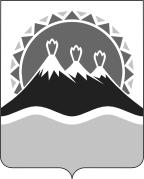 П О С Т А Н О В Л Е Н И ЕПРАВИТЕЛЬСТВА  КАМЧАТСКОГО КРАЯ             г. Петропавловск-КамчатскийПРАВИТЕЛЬСТВО ПОСТАНОВЛЯЕТ:Внести в Положение о Министерстве спорта Камчатского края, утвержденное постановлением Правительства Камчатского края от 18.12.2018 № 562-П изменение, дополнив часть 2.1. раздела 2 пунктом 53(1) следующего содержания:«53(1) осуществляет в пределах своих полномочий функции по реализации Комплексного плана противодействия идеологии терроризма в Российской Федерации на 2019-2023 годы, утвержденного Президентом Российской Федерации 28.12.2018 № Пр-2665, и других мероприятий по противодействию идеологии терроризма;».Настоящее постановление вступает в силу через 10 дней после дня его официального опубликования. ВрИО Губернатора Камчатского края                                             В.В. Солодов                                    СОГЛАСОВАНО: Врио Вице-Губернатора Камчатского края – 
 Руководителя Аппарата                                                                    С.В. НехаевМинистр спорта Камчатского края                                                                         К.В. ХмелевскийИ.о. Начальника главного правового управления Губернатора и Правительства Камчатского края                                                        Т.В. ИльинаИсп. Власенко Ольга ВячеславовнаТелефон  42-41-16Министерство культуры Камчатского краяПояснительная запискак проекту постановления Правительства Камчатского края «О внесении изменений в Положение о Министерстве культуры Камчатского края, утвержденное постановлением Правительства Камчатского края                от 19.12.2008 № 425-П»Проект постановления Правительства Камчатского края разработан в целях реализации Комплексного плана противодействия идеологии терроризма в Российской Федерации на 2019-2023, утвержденного Президентом Российской Федерации 28.12.2018 № Пр-2665, и исполнения Протокола заседания антитеррористической комиссии Камчатского края от 19.02.2020 № 1.Проект постановления размещен на Едином портале проведения независимой антикоррупционной экспертизы и общественного обсуждения нормативных правовых актов Камчатского края с 18.03.2010 по 26.03.2020	.Оценке регулирующего воздействия проект постановления не подлежит.Дополнительное финансирование  из краевого бюджета на реализацию правового акта не потребуется.№О внесении изменений в Положение о Министерстве спорта Камчатского края, утвержденное постановлением Правительства Камчатского края                от 18.12.2018 № 562-П